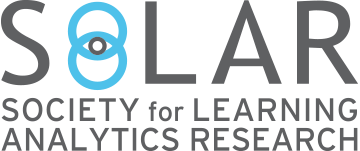 Society for Learning Analytics Research (SoLAR)Request for Event SponsorshipGeneral Information1.     Event Title:2.     Event Acronym:3.     Event Type:   [Conference / Workshop / Tutorial / Meeting]4.     Event Frequency:   [None / 6 months / 12 months / 24 months / Other – Explain]5.     Event Date (if known):6.     Event Venue (if known):7.     Event URL (if available):Organizers Information:Liaison Person for SoLAR (the person that will be in contact with SoLAR):Full Name:Affiliation:Country:E-mail:List of the organizing committee members (Name, Affiliation, Country):List of the programme committee if applicable (Name, Affiliation, Country):Expected attendanceTarget audience:Estimated number of participants:Sponsorship Information1.     Select what level of sponsorship is being requested from SoLAR__ In-cooperation (use of the SoLAR logo as a supporter)__ Dissemination support (use of SoLAR communication channels)__ Keynote support (SoLAR will contribute with the assistance of a distinguished member as a keynote for the event with ticket and accommodation paid)__ Financial support (SoLAR will contribute with financial resources)__ Ownership (SoLAR will take charge of organizing the event)2.     Detailed Information about sponsorship request (detail the request in your own words and specify details such as amounts, places, levels, etc.):Value Proposition1.     What value does the sponsorship of SoLAR bring to your event?2.     What value does the sponsorship of your event bring to SoLAR?Event Results1.     What will be the output of your event?2.     How those products will be disseminated?Tentative Program1.     Important Dates2.     Tentative Program (Schedule, structure, etc.)